Муниципальное бюджетное дошкольное образовательное учреждение Гайтерского сельского поселения Комсомольского муниципального районаПроект по изучению астрономии «Детская астрономия» (старшая разновозрастная группа)2019 г.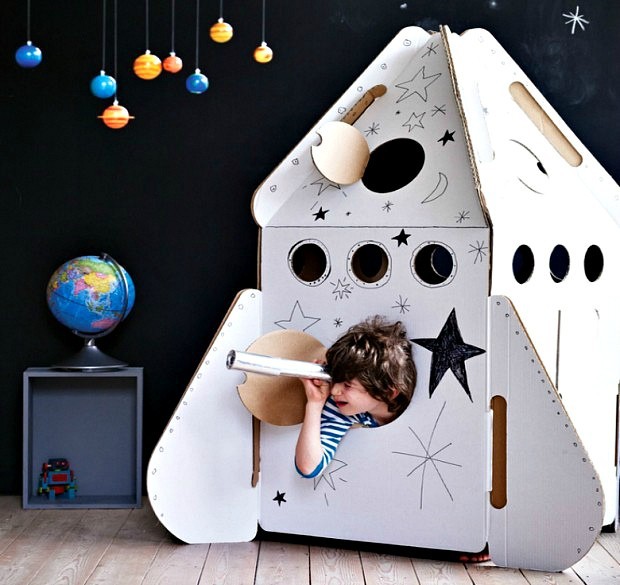 Астрономия - древнейшая наука о Вселенной предметом изучения которой являются космические объекты, а также связанные с ними процессы и явления.Со времен первого полета человека в космос, главным детским ответом на вопрос "Кем ты хочешь стать?" был ответ "Космонавтом!".Интерес людей к космосу не угаснет никогда, он манит нас своими тайнами и вселенским масштабом. Глядя на звездное небо, люди всегда задавались главными вопросами.

Сегодня, во времена космических ракет, спутников и луноходов нам есть что рассказать своим детям.

Однако, масштабы вселенной трудно представить даже взрослому человеку.

Осталось придумать как интересно рассказать ребенку о космосе и познакомить его с первыми основами астрономии.

Как рассказывать

Учитывая особенности детского возраста, очень важно сделать рассказ простым и эффектным. Для этого можно использовать наглядные опыты, пример таких опытов мы описываем ниже. Так, ребенку будет гораздо проще познакомиться с непростыми, для него, тематическими понятиями.Сегодня родителям предлагается большое количество тематических материалов, которые также можно использовать в своем рассказе. Дети дошкольного возраста отлично усваивают информацию, поданную в игровой форме, в форме сказки или стихотворения.

И если вам удастся удивить и очаровать детское воображение, возможно, ребенок не только заинтересуется астрономией, но и полюбит эту науку.

Впервые рассказывая ребенку о космосе, подумайте о том, что может быть, будучи уже взрослым человеком, посмотрев на звёзды, он вспомнит ваши занятия и улыбнётся.

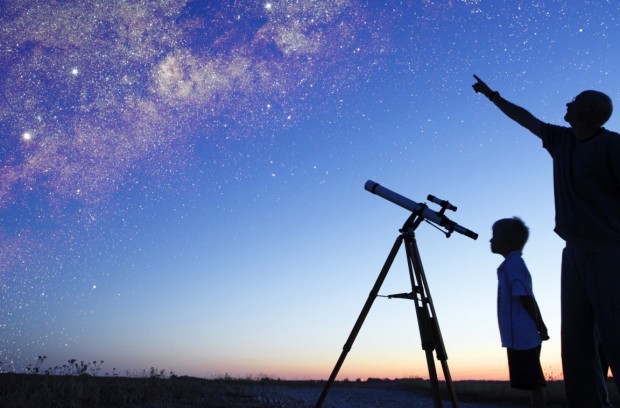 Что рассказывать

Вступление

Посмотри на небо. Кажется, оно совсем близко - протяни руку и дотронешься до солнца или луны, ну а если залезть на макушку высокого дерева, то и вовсе окажешься рядом с ними. Но на самом деле это не так. Ни мы своей рукой не можем дотянуться до неба, ни деревья своими макушками. Солнце, луна и звезды очень далеко от нас. Это большие планеты, до которых нужно лететь на космическом корабле.

В солнечной системе 8 планет. Все они кружатся вокруг Солнца, причем постоянно по одному и тому же пути, который называется орбитой. И одна из этих планет - наша Земля.Солнце

Что рассказать: 

Солнце - это большая и очень горячая планета - это звезда, - огромный, раскаленный шар. Она очень далеко, но тепло от ее лучей доходит до всех кружащихся вокруг нее планет, и до нашей тоже. Именно поэтому у нас тепло.

Не все звезды такие, как Солнце. Бывают и маленькие звездочки, и средние, и огромные - больше Солнца.

Самые яркие среди всех звезд на небе - это Полярная звезда и Сириус.

Солнце намного больше нашей планеты. Если сравнить их, то это словно арбуз и маленькая горошина.Наглядный материал:

Чтобы сравнить размеры Солнца с размерами Земли, можно взять тыкву или арбуз и горошину. Горошина – это наша Земля, тыква – Солнце.

Земля настолько меньше солнца, насколько горошина меньше тыквы.Луна

Что рассказать: 

Луна - это спутник нашей планеты, она находится всего в трёх днях пути. 

Луна двигается вокруг Земли против часовой стрелки.Мы видим луну только ночью. Луна, как мы видим ее в небе, не всегда одинаковой формы. Есть следующие фазы луны: новолуние, серп растущей луны, первая четверть растущей луны, растущая луна, полнолуние и далее на уменьшение: убывающая луна, четверть убывающей луны, серп убывающей луны, снова новолуние.Если серп в небе похож на букву С, то луна "старая", убывающая. Если визуально мы проведем палочку и получится буква Р, то луна растущая.

Эти фазы можно изобразить для ребенка на бумаге или вырезав их из цветного картона.

Наглядный материал:

Чтобы продемонстрировать, почему луна иногда круглая, иногда в форме полумесяца, возьмите обычную настольную лампу и мяч. Проведите вместе опыт, создав в домашних условиях луну. Покажите ребенку, что мы видим лишь освещённую часть шара.

Наша планета

Что рассказать:

Нашу планету - планету Земля - окружает атмосфера. Это такой защитный слой, который спасает обитателей от солнечного ультрафиолетового излучения, а также от большинства метеоритов. Его можно сравнить с воздушным покрывалом. Именно благодаря ему на нашей планете есть воздух, которым мы дышим.

Самое главное отличие нашей планеты от других - это наличие на ней жизни.

Считается, что все остальное пространство безжизненно. Вера и желание людей найти жизнь на других планетах заставляет нас конструировать космические корабли для путешествия в космос, с целью его изучения.

Наглядный материал:

Можно отварить куриное яйцо и на его примере объяснить ребенку что представляет собой атмосфера Земли. Наша планета окружена многослойной атмосферой, подобно тому, как в яйце желток окружен белком.

Другие планеты солнечной системы

Что рассказать:

в Солнечной системе всего 8 планет.

Самая большая из них - это Юпитер. А самая интересная - Сатурн, потому что у него есть огромные кольца вокруг. 

Юпитер, Уран и Нептун также имеют кольца, однако их невозможно увидеть с Земли.

Одним из последних был обнаружен Плутон. Сначала его считали Его открыли в 1930 девятой планетой. Но, со временем, его отнесли к другой категории космических тел, "карликовые планеты".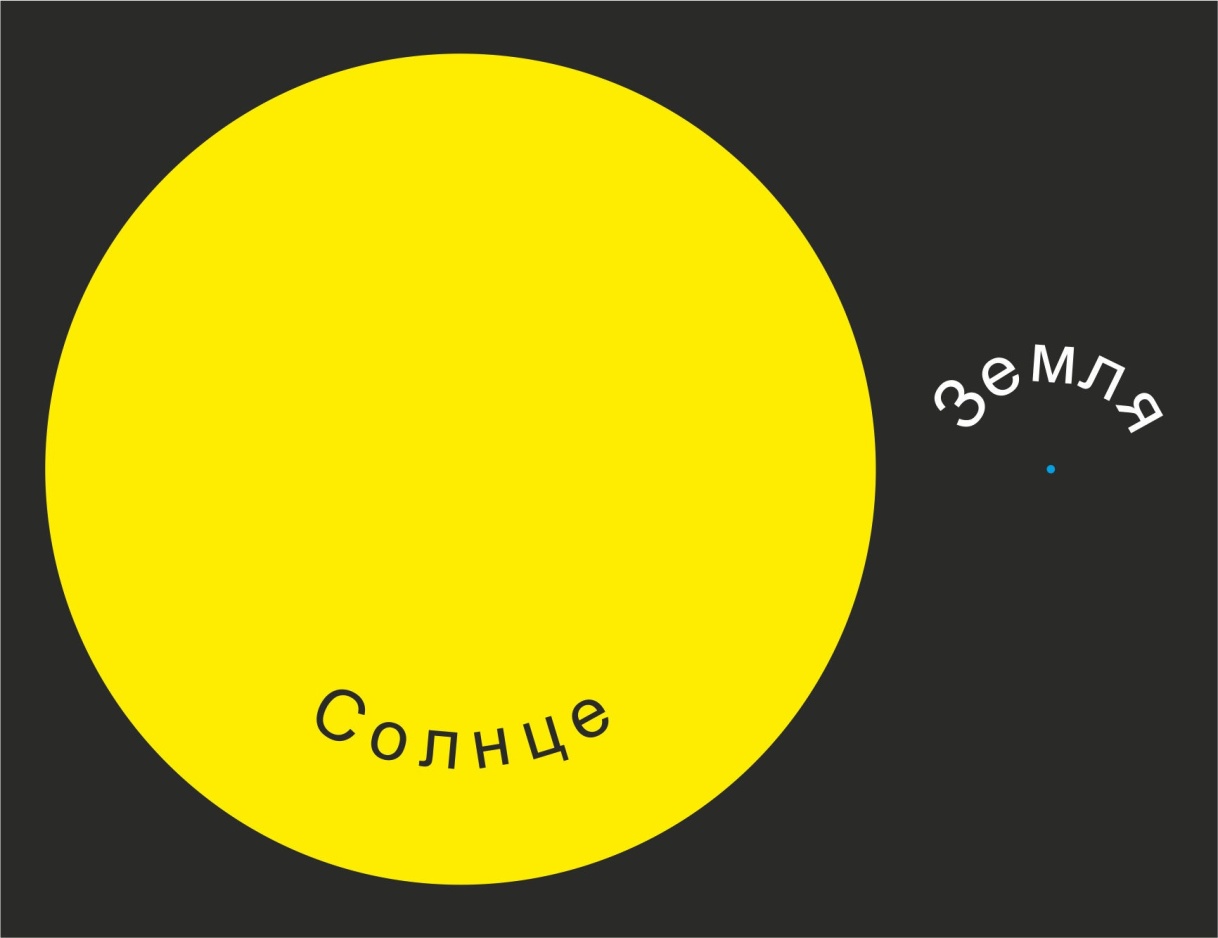 Планетой считаются космические тела, которые:вращаются вокруг какой-то звезды (в случае с Солнечной системой это Солнце);имеют собственную гравитацию, которая объясняет их сферическую (круглую) или приближенную к сферической форму;не находятся вблизи других подобных крупных тел;не являются звездой.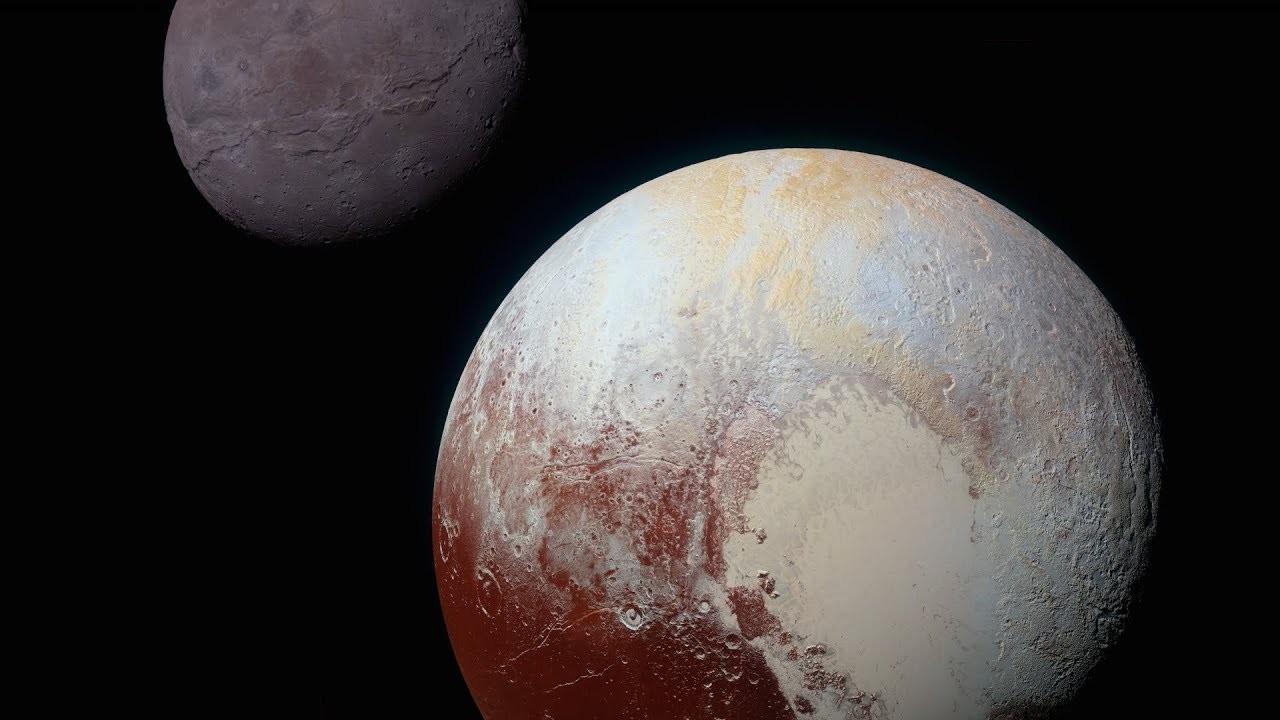 Наглядный материал:

Чтобы запомнить названия всех планет солнечной системы, можно выучить небольшой стишок:

По порядку все планетыНазовёт любой из нас:Раз - Меркурий,
Два - Венера,
Три - Земля,
Четыре - Марс.
Пять - Юпитер,
Шесть - Сатурн,
Семь - Уран,
За ним - Нептун.
Он восьмым идёт по счёту.
А за ним уже, потом,
И девятая планета
Под названием Плутон.Звезды

Что рассказать:Самая близкая к нам звезда - это солнце.

В космосе есть огромное количество звезд, которое невозможно сосчитать. 

Любая звезда – это раскаленный газовый шар, который сформировался из молекул водорода, соединившихся вместе.

Скопление звезд образует созвездия.Наглядый материал: 

Чтобы рассказать, почему солнце так ярко светит, возьмите обычный фонарик или люминофоровые звёздочки. При выключенном свете поднесите их близко к малышу, чтобы он посмотрел, как ярко они горят.

Потом медленно отойдите в конец комнаты, демонстрируя, что светящиеся предметы, удаляясь, становятся маленькими и блёклыми. Объясните, что звёзды только кажутся маленькими, потому что они очень далеко от нас.

Увидеть их поближе помогают телескопы, которые приближают изображения звезд и позволяют нам лучше рассмотреть их.Как летит ракета

Что рассказать:

12 апреля в нашей стране отмечается День космонавтики. В этот день в 1961 году нашу мечта людей о полете в космос сбылась - первый в истории космонавт, Юрий Алексеевич Гагарин, совершил полет в космос на корабле "Восток-1". Его полет вокруг Земли длился 108 минут. С тех пор мы каждый год в этот день отмечаем День космонавтики.

Наглядный материал:

Надуйте воздушный шарик и зажмите отверстие пальцами. А потом разожмите пальцы и ваш шарик резко вырвется вверх. Это происходит потому, что воздух выходит из шара. А когда воздух закончится, то шарик упадет. Воздушный шарик летел как ракета – он двигался вперед, пока в нем был воздух.

Примерно по-такому принципу и ракета летит в космос, только вместо воздуха у нее горючее. При горении горючее превращается в газ и вырывается назад пламенем.

Ракету делают из нескольких частей, которые называются ступенями и в каждой ступени есть свой бак с горючим.

В первой ступени закончилось топливо- она отпадает и тут же включается двигатель второй ступени и несет ракету еще быстрее и еще выше. Так до космоса добирается только третья ступень – самая маленькая и легкая. Она и выводит на орбиту кабину с космонавтом.

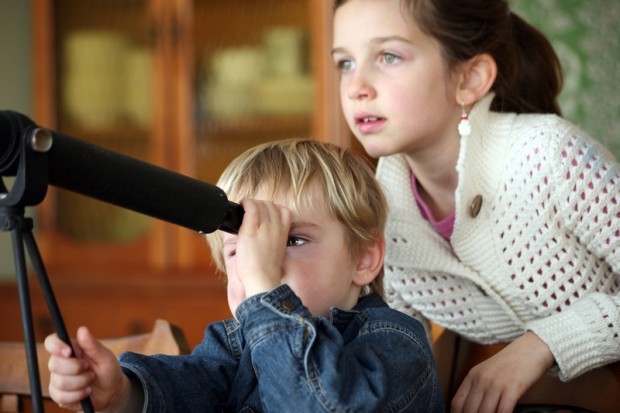 Игры по теме

1. Игра "Что возьмем с собою в космос"Разложите перед ребенком рисунки и предложите выбрать то, что можно взять с собой на космический корабль.

Это могут быть следующие рисунки-картинки: книга, блокнот, скафандр, яблоко, конфета, тюбик с манной кашей, будильник, колбаса.

2. Игра "Космический словарь"Игра поможет ребенку пополнить свой словарный запас словами, связанными с темой космоса.

Кто больше назовет слов, связанных с космосом тот победил. 

Например: спутник, ракета, инопланетянин, планеты, Луна, Земля, космонавт, скафандр и т. д.

3. Игра "Скажи наоборот"Цель игры - научить ребенка выбирать слова с противоположным значением - антонимы.

Например:
Далекий -…
тесный -…
большой -…
подниматься -…
яркий -…
улетать -…
высокий -…
известный -…
включать -…
темный -…

4. Игра "Ориентируемся по звездам"Вместе с ребенком представьте, что вы моряки, заблудившиеся в Тихом океане. Попросите ребенка вырезать из бумаги маленькие звёздочки и помогите приклеить их с обратной стороны столешницы так, чтобы получились созвездия Малой и Большой Медведицы.

Накройте стол покрывалом - это будет ваш корабль, возьмите фонарик и залезай туда. Сейчас ночь, единственный компас утонул, и всё, что вы видите, это звёзды над вашими головами (их можно подсветить фонариком).

Покажите ребенку как можно ориентироваться на звезды, чтобы найти дорогу.

Попробуйте вместе, глядя на звезды, определить, в какую сторону вам плыть, если вы держите путь на восток.

5. Игра "Космические камни"На каждой кухне есть фольга для запекания. Такой материал может легко превратиться в космические шарики-камни.

Разбросайте их на видных местах, чтобы ребенок затем собрал эти космические камни. Затем их можно метать в цель или просто в миску, тренируя меткость.

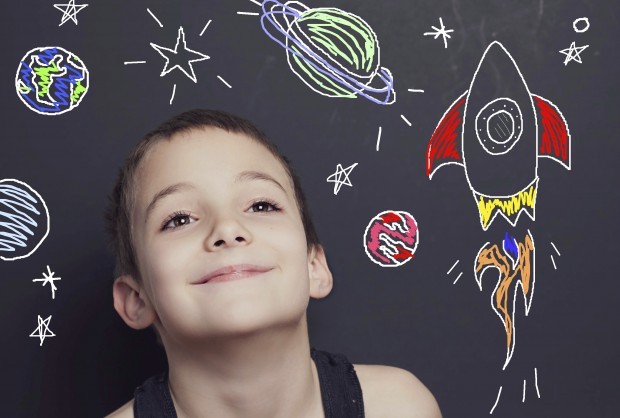 Книги для детей по теме

1. "Удивительное звездное небо. Атлас с наклейками", С. Андреев.2. "Открываем космос", Мортон Дженкинс.3. "Профессор Астрокот и его путешествие в космос", Доминик Воллиман и Бен Ньюман.4. "Космос", Д. Костюков, З.Сурова.5. "Увлекательная астрономия", Е.Качур.6. Серия  "Твоя первая энциклопедия", книга "Чудесная планета", издательство "Махаон".7. Серия "Самая первая энциклопедия", книга "Планета Земля", издательство "Росмэн".8. "Моя первая книга о космосе", К. Порцевский, М. Лукъянов.9. "Звезды и планеты. Энциклопедия для детей", Э. Прати.10. "Необыкновенные приключения Пети в космосе", А. Иванов, В. Мерзленко.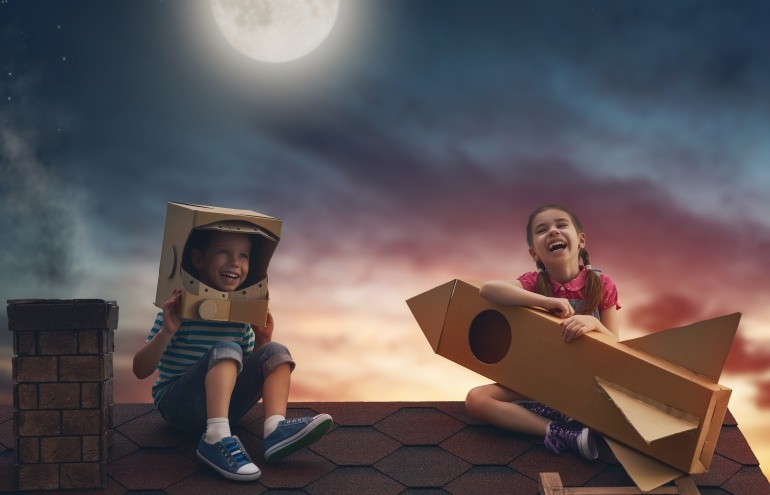 Мульфильмы по теме

1. Цикл мультфильмов "Дети и космос" 

2. Развивающий мультфильм "Планета Земля"

3. Занимательные уроки Саакаянца "Астрономия для самых маленьких"

4. "Тайна третьей планеты"

5. "Незнайка на Луне"

6. "Мартышки в космосе"

7. "Свинка Пепа", серия "Путешествие на Луну"

8. "Звездные собаки: Белка и стрелка"

9."Белка и Стрелка: лунные приключения"

10. "Эгон и Дончи"

11. "Лунная экспедиция Христофора Кулламбуса"

12. "Том и Джерри: Полет на Марс"
 
13. "Тайна красной планеты"

14. "Планета 51"

15. "Большое космическое приключение"

16. "Планета ветра"

17. "Мухнём на Луну"

18. "Валли"

19. "Планета сокровищ"

20. " Смешарики: пин-код сборник"

﻿

Космические поделки для детей

1. Ракета с фотографией вашего ребенка-космонавта.

Нужны: фотография вашего малыша, цветной картон или бумага.﻿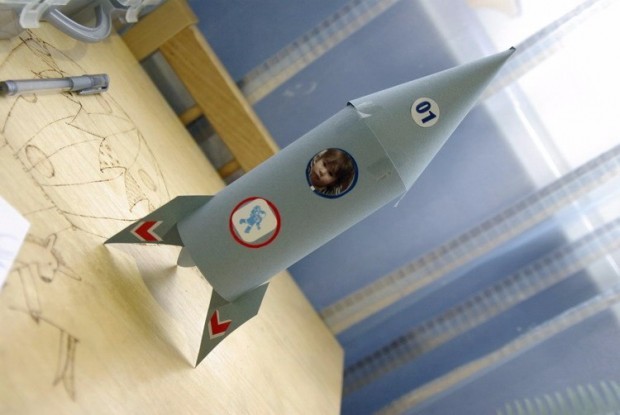 2. Ракета из пластиковой бутылки.

Нужны: пластиковая бутылка, носок, картон, фольга и нитки.﻿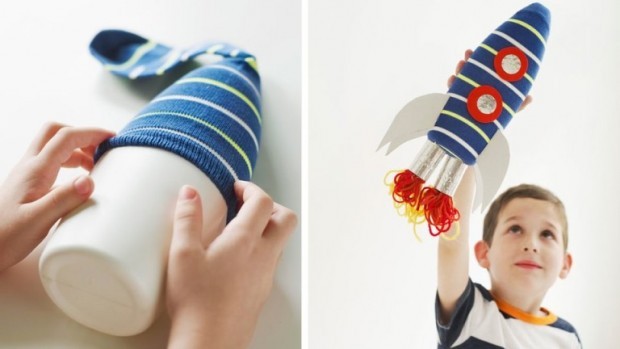 3. Прожектор созвездий.Нужны: фонарик, вырезанные по диаметру фонарика круги с проделанными в виде созвездия дырочками, бумажные формочки для капкейков, шнурок.﻿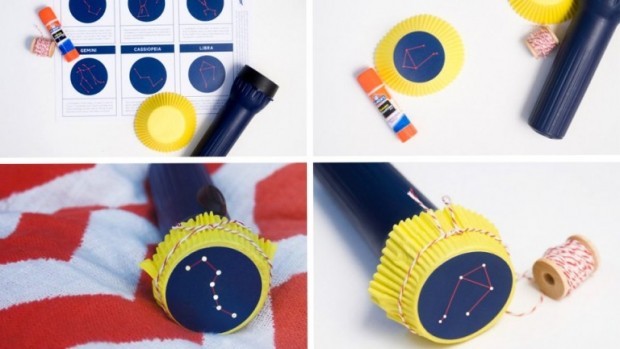 4. Сенсорная космическая коробка.

Нужны: прозрачная пластиковая коробка, чечевица, черная фасоль, декоративные стеклянные шарики, блестящие пайетки, космические игрушки, маленькие фонарики.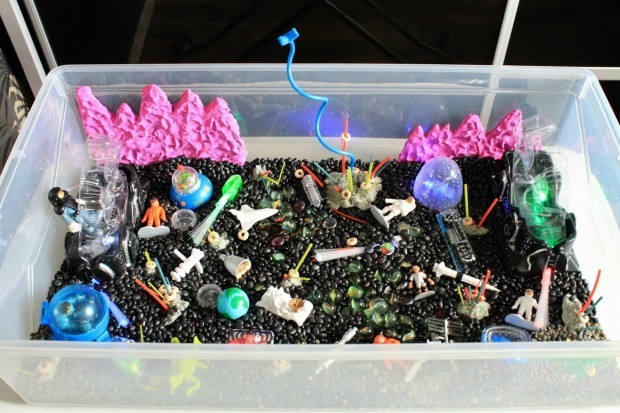 5. Костюм космического робота.

Нужны: большая картонная коробка, скотч, старые провода, фольга, наклейки, маркеры, фантазия.﻿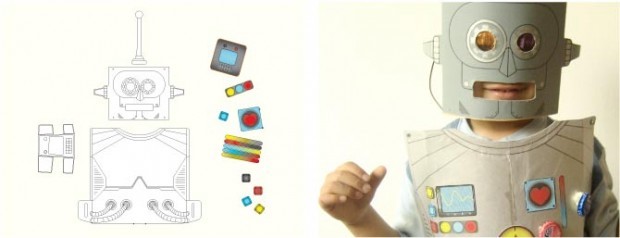 2. Планетарии

Планетарий - научно-просветительное учреждение, в котором демонстрируется небесная сфера со звёздами, планетами и спутниками, кометами и метеорами; а также явления, связанные с небесными телами.

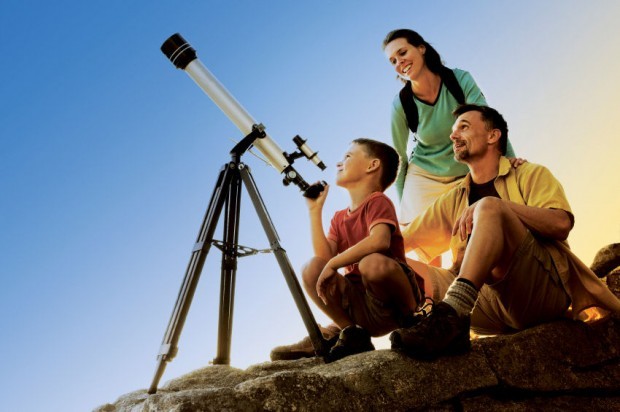 Спортивное развлечение "Если очень захотеть - можно в космос полететь!"ЦЕЛЬ: Приобщение детей к здоровому образу жизни, закрепление преставлений о космосе и профессии космонавт посредством подвижных игр.ЗАДАЧИ:Развивать двигательную активность детей;воспитывать доброжелательность, отзывчивость, умение действовать в коллективе;развивать познавательные интересы, умение сравнивать, рассуждать;воспитывать отношение к себе, как жителю планеты Земля.ПРЕДВАРИТЕЛЬНАЯ РАБОТА: беседы о космосе, разучивание упражнений, просмотр книг, иллюстраций о космосе, космонавтах.дети входят в зал под "космическую " музыкуВедущий: Здравствуйте, ребята! Сегодня к нам в детский сад пришло письмо, давайте посмотрим, от кого же оно.(открывает письмо. в нем картинка с изображением  героя мультфильма Лунтика)Догадались, кто его нам прислал? давайте посмотрим, что же там написано:"Дорогие ребята! вы знаете, что я родился на Луне и однажды попал на Землю. мне на Земле очент нравится, но я хотел бы узнать, может есть в космосе планета лучше, чем Земля. я живу далеко в лесу, и не могу сам полететь на другие планеты. может вы мне поможете, слетаете и расскажите, как там живется на других планетах?"Ребята, поможем Лунтику?Дети: Да!Ведущий: Но прежде чем лететь, давайте отгадаем загадки и подумаем, что нам нужно для полета в космос.До Луны не может птицаДолететь и прилуниться,Но зато умеет этоДелать быстрая (ракета)У ракеты есть водитель,Невесомости любитель.По-английски: "астронавт",А по - русски (космонавт)Ведущий: Правильно, дети. Чтобы лететь в космос нужно быть космонавтом. А вы знаете, что космонавты самые здоровые люди? Ведь полет в космос - дело трудное, нужна подготовка! Кто знает, что надо делать, чтобы быть сильным и здоровым, как космонавт?Ребенок: 	Чтобы сильным стать и ловким.Начинаем тренировкуУпражнение "Будем космонавтами" /дети выполняют упражнение под маршевую музыку по тексту/1.Вот выходит на парад наш космический отрядРуки в стороны - к плечам, дружно мы покажем вам.2.Вот выходит на парад наш космический отрядПриседаем и встаем, и ничуть не устаем3.Вот выходит на парад наш космический отрядДружно мы шагаем - руки поднимаемВедущий: Итак, вы хотите полететь в космос?Дети: Да!Ведущий: Занимайте свои места!/дети встают по кругу/Ведущий: Итак, застегните свои скафандры и соседу помогите, пальчиками постучите!Дети "застегиваю скафандры", помогают соседям справа и слева.Упражнение "Ракета"Ведущий: Экипаж к космическому полету готов?Дети: Да!Ведущий: Проверим все ли системы космического корабля работают?Проверяем топливо /дети произносят "ш-ш-ш"/Открываем и закрываем люки. /делают глиссандо вверх и вниз на звуке (а)/Включаем двигатель/произносят звук (р) вращают кулачками перед грудью/Воспитатель: Внимание! Внимание! Отправляемся в полет!Дети: Пять, четыре, три, два, один! (дети поднимают руки рывками через стороны/ Вот мы в космос летим! /соединяют поднятые руки в «замок», бегают по кругу друг за другом, подняв сцепленные руки над головой/).Ребенок: 	Выйти в космос захотели.	   	В невесомости плывем /ходят врассыпную по залу, делая плавные движения руками/Ребенок: 	По порядку все планетыНазовет любой из нас.Раз – МеркурийДва – ВенераТри – ЗемляЧетыре – МарсПять – ЮпитерШесть – СатурнСемь – Уран   	Восьмой – Нептун   	И девятая планета   	Под названием Плутон!Ребенок: 	Солнце – звезда, преогромнейший шар.Свет излучает, как будто пожарНу, а планеты тот свет отражают,Солнце – светило они обожают.Ребенок: 	Земля – несравненное чудо природы!		Ее населяют зверье и нарды.		Чтоб жизнь на планете родной сохранить		Надо стараться ее не грязнить! Ребенок: 	Меркурий – ближайшая к солнцу планета		Жара нестерпима! Изжарит в котлету!		Повернута к солнцу одной стороной		С другой – страшный холод и мертвый!Ребенок: 	Венера прекрасна! За тонкой вуалью		Богиню любви различите едва ли!		Газ ядовит в атмосфере Венеры.		Дышать невозможно! Жарища без меры!		Солнце не видно сквозь облака.		Жизнь не возможна, но может пока?Ребенок: 	Марс красноватый на Землю глядит,		Многих смущает его внешний вид.Климат на Марсе засушлив, суров.Трудно дышать, хоть зови докторов!Слишком его атмосфера легка.Жизни на нем не нашли мы пока.Ребенок: 	Юпитер – царь планет!		В тельняшке облаков вращаться не спешит		Уж нрав его таков!		Уж очень он тяжел, и медленно плывет.		Двенадцать на земле		А здесь лишь год пройдет!Ребенок: 	Там, в ожерелье жемчужных колец		Тускло мерцает Сатурн – молодец.		Нет атмосферы и вечно зима.		Жизни там нет, и кромешная тьма!Ребенок: 	Скованы льдом Уран и Нептун,		И на Плутоне колотун!		Без атмосферы, по всему,		Жить невозможно никому!		Планеты прекрасны,		Но жизни там нет		Что же там дальше? –		Царство комет!Мы тоже сейчас будем кометами. Капитан команды – комета, а экипаж – хвост кометы. Комета пролетает мимо все препятствий, и хвостик свой потерять не должна! Ну-ка, проверим, какая команда быстрее выполнит задание, и никого не потеряет! (Дети стоя друг за другом «паровозиком», держась за талию друг друга. Кометы должны обойти препятствия и вернуться на свои места).В открытом космосе много испорченных спутников, обломков ракет, которые иногда мешают полетам в космос. Эти обломки называются космическим мусором.Игра «Кто быстрее соберет космический мусор»На полу разбросаны картонные фигурки, скомканные бумажки, мелкие игрушки. По команде под музыку дети с завязанными глазами собирают «космический мусор» в корзинки. Выигрывает тот, кто соберет больше.Конкурс «Победи невесомость»Инструктор: В космическом пространстве не действует земное притяжение, все предметы, даже самые тяжелые, становятся легкими как воздушный шарик, в космосе – невесомость. И в следующем испытании наши команды постараются справиться с невесомостью (каждый участник должен при помощи клюшки загнать воздушный шар в ведро).Воспитатель: Итак, мы с вами в космосе, на орбитальной станции. Какие красивые звезды вокруг! Ребята, а что такое «Созвездие»? Какие вы знаете созвездия?/Ответы детей. Воспитатель предлагает поиграть в игру/Игра «Созвездие» (С помощью цветных звезд ищут себе пару /по три/).В небе звездочки блестят, весело сверкаютИ с ребятами они поиграть желают.Дети под музыку разбегаются по залу, как музыка замолкает, произносят:Раз, два, раз, два раз – Созвездье мы найдем сейчас.Дети собираются в свое созвездиеВоспитатель: А теперь проверим вашу игровую – прыговую – скаковую энергию и космическую внимательность! Если я крикну: «Прыг», - то вы, подпрыгнув, громко и дружно отзываетесь: «Скок!». А если я крикну: «Скок!», - то вы все подскакиваете и отвечаете: Прыг». Запомнили? Начинаем!Игра «Путаница: прыг и скок»Воспитатель: Вот и закончилось наше космическое путешествие. Пора возвращаться в группу. А для этого необходимо из гостей собрать ракету и летающую тарелку.- Спасибо, ребята, я понял, что в космосе нет планеты лучше, чем планета Земля. За то, что вы помогли мне это узнать я приготовил вам космические угощения.